Цепь с индуктивной связью находится в режиме гармонических колебанийЦепь:112 - 223 - 334 - 445 - 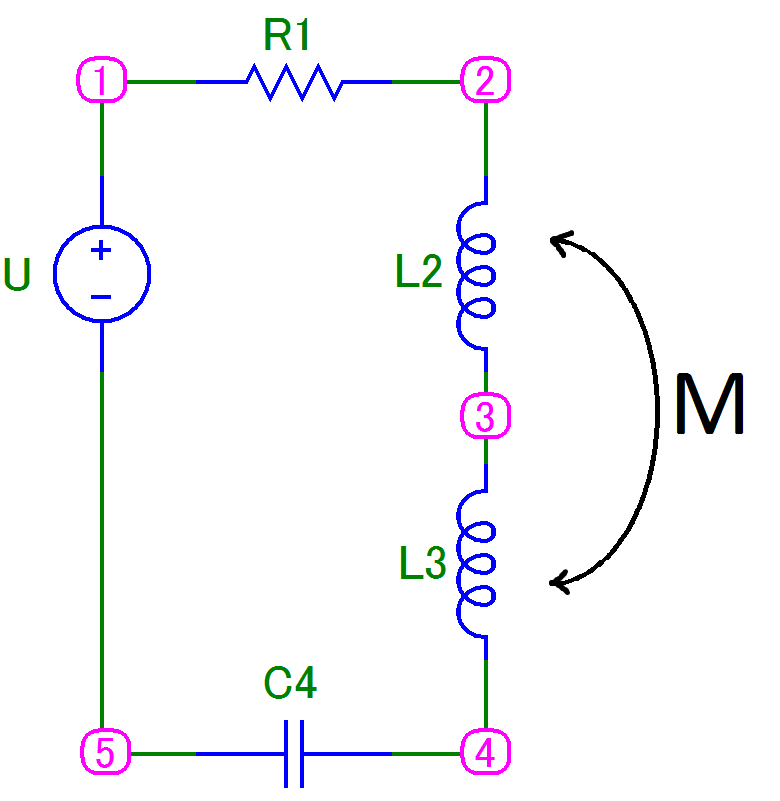 